Guía de trabajo autónomo 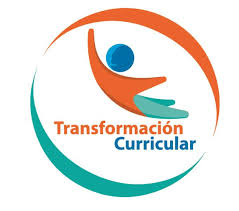 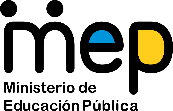 El trabajo autónomo es la capacidad de realizar tareas por nosotros mismos, sin necesidad de que nuestros/as docentes estén presentes. 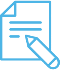 Me preparo para desarrollar la guía.Pautas que debo verificar antes de iniciar mi trabajo.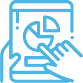 Voy a recordar lo aprendido y/ o aprender. 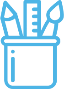  Pongo en práctica lo aprendido¡Mucha Suerte!Centro Educativo: IPEC, CINDEA.Asignatura:  Español Módulo #44: Los procesos plurisignificativos de la comunicación literaria, (Eje I. Comprensión lectora), e    Informática Educativa.Nivel: II Nivel-Área Socio-productiva.Materiales o recursos que voy a necesitar Para desarrollar la siguiente guía usted va a requerir los siguientes materiales:cuaderno, borrador, hojas blancas, lápiz o lápices de color.computadoraacceso a internetmouse direcciones electrónicas motores de búsqueda.Lectura: Comprensión lectora.ANEXO#5-a y ANEXO#5-b.Condiciones que debe tener el lugar donde voy a trabajar Lugar con muy buena iluminación, limpio, limpieza en los dispositivos (computadora, mouse, teléfono, cables, entre otros) y acceso a internet.Tiempo en que se espera que realice la guía 2 leccionesIndicaciones Debe de leer detalladamente la guía. Debe de hacer lectura del texto: “Comprensión lectora”. ANEXO#5-aDebe de accesar motores de búsqueda: Google, ASK, Yahoo, entre otros, para buscar información acerca de los siguientes temas.El COVID 19 y formas de prevención.¿Qué significa Pandemia, y ¿cuáles son sus implicaciones de la Pandemia en el sistema educativo costarricense?Actividades para retomar o introducir el nuevo conocimiento.Es importante indicarle que el hábito de la lectura, le va a permite conocer, analizar, identificar, situaciones reales o ficticias. Para iniciar, usted va a trabajar el tema: La comunicación literaria en los procesos de la comprensión lectora, básicamente con textos no literarios.Existen textos no literarios, por ejemplo:Noticias de periódico, revistas, cómicas.Texto científico.Afiche con anuncio publicitario, entre otros.Para comprender de qué trata una lectura de comprensión lectora, va realizar la lectura: “Comprensión lectora”, que se adjunta a los materiales de la guía y dar respuesta a cada una de las preguntas que ahí se le presentan.Luego, con apoyo de la tecnología, indagará acerca de algunos temas de interés nacional, en donde debe dar: un criterio, una opinión… de lo que está leyendo.Así estará enriqueciendo su vocabulario, ampliando sus aprendizajes para tener una posición en caso de que tenga que tomar decisiones o contribuir a que otras personas u autoridades tengan que hacerlo.A continuación, usted va a realizar las siguientes acciones:Encienda su computador. Ingrese a un motor de búsqueda.Digite el primer tema de la lista que se le dio en la parte de indicaciones: En este caso es un texto no literario, o sea, es acerca de una noticia.“El COVID-19 y formas de prevención”.Observe el ejemplo:Realice la lectura y anote:TemaIdeas centrales que plantea el Emisor.Analice si este texto le permite conocer las formas de prevenir un contagio del COVID-19.Haga una lista de posibles acciones que usted puede realizar para no ser contagiado.Redacte un texto que tenga un mensaje informativo y formativo.Crea un grupo WhatsApp entre: compañeros de estudio, familiares, amigos, vecinos y profesores.Comparta con ellos el texto que usted creo e invítelos a discutir acerca del tema.Realice la búsqueda en noticias en los medios de comunicación colectiva: radio, televisión y periódicos, acerca del siguiente tema:“¿Qué significa Pandemia, y ¿cuáles son sus implicaciones de la Pandemia en el sistema educativo costarricense?”.Abra el manual de Word, ANEXO#5b,  que se encuentra adjunto a esta guía.Desarrolle cada uno de los pasos que se le indican en el manual de procesador de Microsoft Word, que encuentra adjunto a esta guía.Indicaciones Autorregulación y EvaluaciónDebe de leer las indicaciones que se le plantean en esta guía, en caso de no comprender, comuníquese con alguna persona que esté a su alcance, por ejemplo: llamar a su profesor, a un familiar, hijo, amigo, entre otros, y exponerle que requiere ayuda y explicarle con claridad lo que usted está desarrollando y mencionar la dificultad que se le está presentando.Corrobore que ha desarrollado en su totalidad la guía.Considera la importancia de la lectura, como un medio que le permite enriquecer su léxico, ampliar sus conocimientos acerca de temas de interés, tomar decisiones a partir de análisis que realice luego de leer e investigar.Plantéese y provoque en los que participan en el chat de WhatsApp, un análisis de la importancia de hacer búsquedas actualizadas, a través de la tecnología.  Seleccione entre las diferentes actividades que ha realizado al desarrollar esta guía, algo que sea muy significativo para usted, puede representarlo a través de un dibujo, un texto propio, una imagen que puede realizar con alguna herramienta; en su computador o teléfono digital, guárdelo o documéntelo en un folder de papel, o en un documento digital que pueda llamarlo con un nombre relacionado con lo que usted está eligiendo. Mi primer trabajo en el “Portafolio de Evidencias”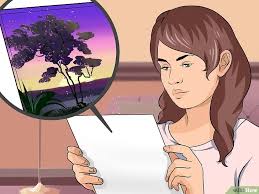 Si desea puede compartirlo con otras personas, lo que usted está incluyendo en ese portafolio.Sugerencias de documentos que usted puede incluir en su portafolio: “Mi experiencia de cómo la tecnología me favorece para comunicarme en esta etapa de aislamiento, producto del coronavirus…”, “Aprendo y represento, lo que voy comprendiendo con el desarrollo de la guía”.Mis intereses…”Navego por un mundo virtual para aprendizajes importantes para mi vida personal o profesional”..Con el trabajo autónomo voy a aprender a aprender Con el trabajo autónomo voy a aprender a aprender Reviso las acciones realizadas durante la construcción del trabajo.Marco una X encima de cada símbolo al responder las siguientes preguntas Reviso las acciones realizadas durante la construcción del trabajo.Marco una X encima de cada símbolo al responder las siguientes preguntas ¿Leí las indicaciones con detenimiento?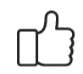 ¿Busqué información adicional a la que se me proporcionó?¿Busqué en un motor de búsqueda o en libros de consulta, acerca del concepto de construir un portafolio de evidencias?, o consulté con un familiar el significado?¿Me devolví a leer las indicaciones cuando no comprendí qué hacer?Con el trabajo autónomo voy a aprender a aprenderCon el trabajo autónomo voy a aprender a aprenderValoro lo realizado al terminar por completo el trabajo.Marca una X encima de cada símbolo al responder las siguientes preguntasValoro lo realizado al terminar por completo el trabajo.Marca una X encima de cada símbolo al responder las siguientes preguntas¿Leí mi trabajo para saber si es comprensible lo escrito o realizado?¿Revisé mi trabajo para asegurarme si todo lo solicitado fue realizado?¿Me siento satisfecho con el trabajo que realicé, utilizando temas en estudio y la interacción con la tecnología?Explico ¿Cuál fue la parte favorito del trabajo?¿Qué puedo mejorar, la próxima vez que realice la guía de trabajo autónomo?Explico ¿Cuál fue la parte favorito del trabajo?¿Qué puedo mejorar, la próxima vez que realice la guía de trabajo autónomo?